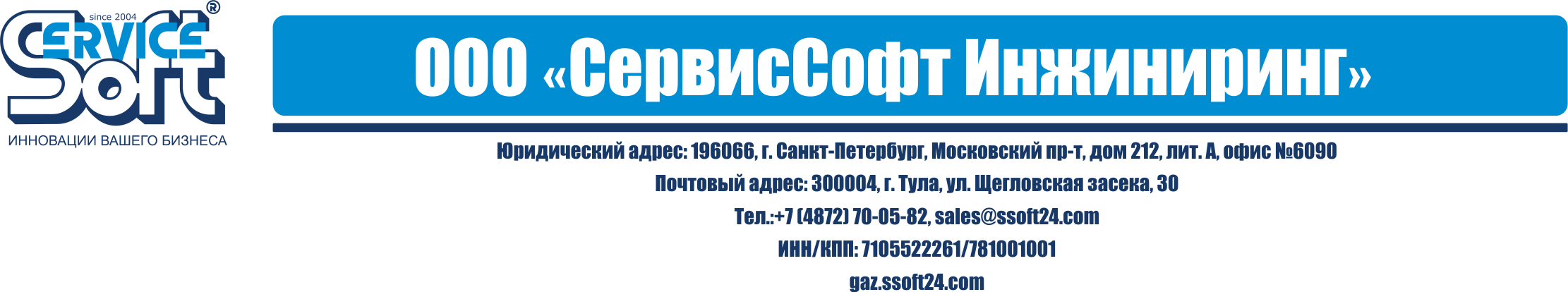 Опросный лист на систему телеметрии ГРП/ГРПБ.Габаритные размеры шкафа телеметрии (для справки): смотри информацию на сайте 	Ответственный за заполнение опросного листа:  	 	"    	"    	20     г. (дата заполнения)                         м.п.       подпись / Ф .И.О. Заполненный опросный лист отправить по адресу: sales@ssoft24.com Тел./факс: 8-800-250-01-04,  (4872) 70-05-82   № п/п Наименование разделов Данные Данные Данные Данные Данные Данные I. Общие сведения об объекте I. Общие сведения об объекте I. Общие сведения об объекте I. Общие сведения об объекте I. Общие сведения об объекте I. Общие сведения об объекте I. Общие сведения об объекте I. Общие сведения об объекте 1 Тип объекта   □   ГРП □   ГРП □   ГРП □   ГРПБ (блочный) □   ГРПБ (блочный) □   ГРПБ (блочный) 2 Наименование объекта,  Адрес объекта (область, город, улица, дом) 3  Вид строительства объекта □   новое   □   техническое перевооружение/ реконструкция □   техническое перевооружение/ реконструкция □   техническое перевооружение/ реконструкция □   техническое перевооружение/ реконструкция □   техническое перевооружение/ реконструкция 4 Год постройки (ввода в эксплуатацию) объекта (год) 5 Срок службы объекта (лет) 6 Наименование эксплуатирующей организации (ГРО) 7 Адрес диспетчерского пункта (ГРО) (область, город, улица, дом) II. Дополнительные сведения об объекте II. Дополнительные сведения об объекте II. Дополнительные сведения об объекте II. Дополнительные сведения об объекте II. Дополнительные сведения об объекте II. Дополнительные сведения об объекте II. Дополнительные сведения об объекте II. Дополнительные сведения об объекте 1 Уровень сигнала GSM-сети □   МТС              ___%□   МТС              ___% □   Билайн        ___%  □   Билайн        ___% □   Мегафон ___% □   Мегафон ___% 2 Тип электрического питания системы телеметрии □ от сети переменного тока (AC 220В; 50Гц) □ от сети переменного тока (AC 220В; 50Гц) □ Автономное питание □ Автономное питание □ Автономное питание □ Автономное питание 2 Тип электрического питания системы телеметрии □ от сети переменного тока (AC 220В; 50Гц) □ от сети переменного тока (AC 220В; 50Гц) □литиевая / аккумуляторная батарея □литиевая / аккумуляторная батарея □солнечная батарея □солнечная батарея 3 Количество помещений ГРП(ГРПБ) □   одно □   одно □   два □   два □   три □   три 4 Наличие помещения телемеханики ГРП (ГРПБ) □   присутствует Размеры (_______)х(_______)х(_______)м □   присутствует Размеры (_______)х(_______)х(_______)м □   присутствует Размеры (_______)х(_______)х(_______)м □   присутствует Размеры (_______)х(_______)х(_______)м □ отсутствует □ отсутствует 5 Тип крыши □   плоская □   плоская □ двухскатная □ двухскатная □   другое _______________ □   другое _______________ 6 Предполагаемое место установки шкафа системы телеметрии □ в помещении телемеханики (взрывобезопасная зона) □ в помещении телемеханики (взрывобезопасная зона) □ в технологическом помещении (взрывоопасная зона) □ в технологическом помещении (взрывоопасная зона) □ на улице, на наружной стене объекта □ на улице, на наружной стене объекта 7 Наличие системы пожарной сигнализации помещений объекта  (указать марку оборудования) □   присутствует  Марка ____________________________________________ □   присутствует  Марка ____________________________________________ □   присутствует  Марка ____________________________________________ □   присутствует  Марка ____________________________________________ □   присутствует  Марка ____________________________________________ □ отсутствует 8 Наличие системы контроля загазованности воздуха помещений объекта (указать марку) □   присутствует  Марка ____________________________________________ □   присутствует  Марка ____________________________________________ □   присутствует  Марка ____________________________________________ □   присутствует  Марка ____________________________________________ □   присутствует  Марка ____________________________________________ □ отсутствует 9  Объем расхода газа м3/ч □ ______m3/ч □ ______m3/ч □ ______m3/ч □ ______m3/ч □ ______m3/ч □ ______m3/ч 10  Необходимые исходные данные  Приложите к опросному листу: Технологическую газовую схему объекта, с указанием технологического оборудования. План расположения технологического оборудования, с указанием габаритных размеров помещений.  На плане укажите место расположения существующего оборудования КИПиА и щита электроэнергии (при наличии). Приложите к опросному листу: Технологическую газовую схему объекта, с указанием технологического оборудования. План расположения технологического оборудования, с указанием габаритных размеров помещений.  На плане укажите место расположения существующего оборудования КИПиА и щита электроэнергии (при наличии). Приложите к опросному листу: Технологическую газовую схему объекта, с указанием технологического оборудования. План расположения технологического оборудования, с указанием габаритных размеров помещений.  На плане укажите место расположения существующего оборудования КИПиА и щита электроэнергии (при наличии). Приложите к опросному листу: Технологическую газовую схему объекта, с указанием технологического оборудования. План расположения технологического оборудования, с указанием габаритных размеров помещений.  На плане укажите место расположения существующего оборудования КИПиА и щита электроэнергии (при наличии). Приложите к опросному листу: Технологическую газовую схему объекта, с указанием технологического оборудования. План расположения технологического оборудования, с указанием габаритных размеров помещений.  На плане укажите место расположения существующего оборудования КИПиА и щита электроэнергии (при наличии). Приложите к опросному листу: Технологическую газовую схему объекта, с указанием технологического оборудования. План расположения технологического оборудования, с указанием габаритных размеров помещений.  На плане укажите место расположения существующего оборудования КИПиА и щита электроэнергии (при наличии). № п/п Наименование разделов Данные Данные Данные Данные Данные Данные Данные Данные III. Технологические параметры, подлежащие измерению и контролю III. Технологические параметры, подлежащие измерению и контролю III. Технологические параметры, подлежащие измерению и контролю III. Технологические параметры, подлежащие измерению и контролю III. Технологические параметры, подлежащие измерению и контролю III. Технологические параметры, подлежащие измерению и контролю III. Технологические параметры, подлежащие измерению и контролю III. Технологические параметры, подлежащие измерению и контролю III. Технологические параметры, подлежащие измерению и контролю III. Технологические параметры, подлежащие измерению и контролю Основные технологические параметры Основные технологические параметры Основные технологические параметры Основные технологические параметры Основные технологические параметры Основные технологические параметры Основные технологические параметры Основные технологические параметры Основные технологические параметры Основные технологические параметры 1 Давление газа на входе, МПа (аналоговый сигнал)  □ ______МПа ______МПа ______МПа ______МПа ______МПа ______МПа ______МПа 2 Давление газа на выходе, МПа (аналоговый сигнал)  □ 1-ой нитки □ 2-ой нитки 2-ой нитки 2-ой нитки □ 3-ей нитки 2 Давление газа на выходе, МПа (аналоговый сигнал)  □ ______МПа □ ______МПа ______МПа ______МПа □ ______МПа 3 Температура газа на входе, °С (аналоговый сигнал)  □ ______°С ______°С ______°С ______°С ______°С ______°С ______°С 4 Температура газа на выходе, °С (аналоговый сигнал)  □  1-ой нитки □ 2-ой нитки 2-ой нитки 2-ой нитки □ 3-ей нитки 4 Температура газа на выходе, °С (аналоговый сигнал)  □  ______°С □ ______°С ______°С ______°С □ ______°С 5 Перепад давления газа на фильтрах, кПа  (аналоговый сигнал)  □ ______кПа ______кПа ______кПа ______кПа ______кПа ______кПа ______кПа 6 Температура воздуха в технологическом помещении, °С (аналоговый сигнал)  □ ______°С ______°С ______°С ______°С ______°С ______°С ______°С Дополнительные параметры (при наличии технической возможности и по усмотрению эксплуатирующей организации) Дополнительные параметры (при наличии технической возможности и по усмотрению эксплуатирующей организации) Дополнительные параметры (при наличии технической возможности и по усмотрению эксплуатирующей организации) Дополнительные параметры (при наличии технической возможности и по усмотрению эксплуатирующей организации) Дополнительные параметры (при наличии технической возможности и по усмотрению эксплуатирующей организации) Дополнительные параметры (при наличии технической возможности и по усмотрению эксплуатирующей организации) Дополнительные параметры (при наличии технической возможности и по усмотрению эксплуатирующей организации) Дополнительные параметры (при наличии технической возможности и по усмотрению эксплуатирующей организации) Дополнительные параметры (при наличии технической возможности и по усмотрению эксплуатирующей организации) Дополнительные параметры (при наличии технической возможности и по усмотрению эксплуатирующей организации) 7 Давление газа на узле учета расхода газа (УУРГ) □ При наличии УУРГ в составе ГРП (ГРПБ) и необходимости снятия технологических параметров, укажите: Количество, наименование и тип узла учета расхода газа (УУРГ) _____________________________________________ _____________________________________________ Количество, наименование и тип вычислителя (электронного корректора) ______________________________________________ Датчик перепада давления на счетчике газа (при наличии)   _______________________________________________ При наличии УУРГ в составе ГРП (ГРПБ) и необходимости снятия технологических параметров, укажите: Количество, наименование и тип узла учета расхода газа (УУРГ) _____________________________________________ _____________________________________________ Количество, наименование и тип вычислителя (электронного корректора) ______________________________________________ Датчик перепада давления на счетчике газа (при наличии)   _______________________________________________ При наличии УУРГ в составе ГРП (ГРПБ) и необходимости снятия технологических параметров, укажите: Количество, наименование и тип узла учета расхода газа (УУРГ) _____________________________________________ _____________________________________________ Количество, наименование и тип вычислителя (электронного корректора) ______________________________________________ Датчик перепада давления на счетчике газа (при наличии)   _______________________________________________ При наличии УУРГ в составе ГРП (ГРПБ) и необходимости снятия технологических параметров, укажите: Количество, наименование и тип узла учета расхода газа (УУРГ) _____________________________________________ _____________________________________________ Количество, наименование и тип вычислителя (электронного корректора) ______________________________________________ Датчик перепада давления на счетчике газа (при наличии)   _______________________________________________ При наличии УУРГ в составе ГРП (ГРПБ) и необходимости снятия технологических параметров, укажите: Количество, наименование и тип узла учета расхода газа (УУРГ) _____________________________________________ _____________________________________________ Количество, наименование и тип вычислителя (электронного корректора) ______________________________________________ Датчик перепада давления на счетчике газа (при наличии)   _______________________________________________ При наличии УУРГ в составе ГРП (ГРПБ) и необходимости снятия технологических параметров, укажите: Количество, наименование и тип узла учета расхода газа (УУРГ) _____________________________________________ _____________________________________________ Количество, наименование и тип вычислителя (электронного корректора) ______________________________________________ Датчик перепада давления на счетчике газа (при наличии)   _______________________________________________ При наличии УУРГ в составе ГРП (ГРПБ) и необходимости снятия технологических параметров, укажите: Количество, наименование и тип узла учета расхода газа (УУРГ) _____________________________________________ _____________________________________________ Количество, наименование и тип вычислителя (электронного корректора) ______________________________________________ Датчик перепада давления на счетчике газа (при наличии)   _______________________________________________ 7 Температура газа на УУРГ □ При наличии УУРГ в составе ГРП (ГРПБ) и необходимости снятия технологических параметров, укажите: Количество, наименование и тип узла учета расхода газа (УУРГ) _____________________________________________ _____________________________________________ Количество, наименование и тип вычислителя (электронного корректора) ______________________________________________ Датчик перепада давления на счетчике газа (при наличии)   _______________________________________________ При наличии УУРГ в составе ГРП (ГРПБ) и необходимости снятия технологических параметров, укажите: Количество, наименование и тип узла учета расхода газа (УУРГ) _____________________________________________ _____________________________________________ Количество, наименование и тип вычислителя (электронного корректора) ______________________________________________ Датчик перепада давления на счетчике газа (при наличии)   _______________________________________________ При наличии УУРГ в составе ГРП (ГРПБ) и необходимости снятия технологических параметров, укажите: Количество, наименование и тип узла учета расхода газа (УУРГ) _____________________________________________ _____________________________________________ Количество, наименование и тип вычислителя (электронного корректора) ______________________________________________ Датчик перепада давления на счетчике газа (при наличии)   _______________________________________________ При наличии УУРГ в составе ГРП (ГРПБ) и необходимости снятия технологических параметров, укажите: Количество, наименование и тип узла учета расхода газа (УУРГ) _____________________________________________ _____________________________________________ Количество, наименование и тип вычислителя (электронного корректора) ______________________________________________ Датчик перепада давления на счетчике газа (при наличии)   _______________________________________________ При наличии УУРГ в составе ГРП (ГРПБ) и необходимости снятия технологических параметров, укажите: Количество, наименование и тип узла учета расхода газа (УУРГ) _____________________________________________ _____________________________________________ Количество, наименование и тип вычислителя (электронного корректора) ______________________________________________ Датчик перепада давления на счетчике газа (при наличии)   _______________________________________________ При наличии УУРГ в составе ГРП (ГРПБ) и необходимости снятия технологических параметров, укажите: Количество, наименование и тип узла учета расхода газа (УУРГ) _____________________________________________ _____________________________________________ Количество, наименование и тип вычислителя (электронного корректора) ______________________________________________ Датчик перепада давления на счетчике газа (при наличии)   _______________________________________________ При наличии УУРГ в составе ГРП (ГРПБ) и необходимости снятия технологических параметров, укажите: Количество, наименование и тип узла учета расхода газа (УУРГ) _____________________________________________ _____________________________________________ Количество, наименование и тип вычислителя (электронного корректора) ______________________________________________ Датчик перепада давления на счетчике газа (при наличии)   _______________________________________________ 7 Объем газа при рабочих условиях на УУРГ □ При наличии УУРГ в составе ГРП (ГРПБ) и необходимости снятия технологических параметров, укажите: Количество, наименование и тип узла учета расхода газа (УУРГ) _____________________________________________ _____________________________________________ Количество, наименование и тип вычислителя (электронного корректора) ______________________________________________ Датчик перепада давления на счетчике газа (при наличии)   _______________________________________________ При наличии УУРГ в составе ГРП (ГРПБ) и необходимости снятия технологических параметров, укажите: Количество, наименование и тип узла учета расхода газа (УУРГ) _____________________________________________ _____________________________________________ Количество, наименование и тип вычислителя (электронного корректора) ______________________________________________ Датчик перепада давления на счетчике газа (при наличии)   _______________________________________________ При наличии УУРГ в составе ГРП (ГРПБ) и необходимости снятия технологических параметров, укажите: Количество, наименование и тип узла учета расхода газа (УУРГ) _____________________________________________ _____________________________________________ Количество, наименование и тип вычислителя (электронного корректора) ______________________________________________ Датчик перепада давления на счетчике газа (при наличии)   _______________________________________________ При наличии УУРГ в составе ГРП (ГРПБ) и необходимости снятия технологических параметров, укажите: Количество, наименование и тип узла учета расхода газа (УУРГ) _____________________________________________ _____________________________________________ Количество, наименование и тип вычислителя (электронного корректора) ______________________________________________ Датчик перепада давления на счетчике газа (при наличии)   _______________________________________________ При наличии УУРГ в составе ГРП (ГРПБ) и необходимости снятия технологических параметров, укажите: Количество, наименование и тип узла учета расхода газа (УУРГ) _____________________________________________ _____________________________________________ Количество, наименование и тип вычислителя (электронного корректора) ______________________________________________ Датчик перепада давления на счетчике газа (при наличии)   _______________________________________________ При наличии УУРГ в составе ГРП (ГРПБ) и необходимости снятия технологических параметров, укажите: Количество, наименование и тип узла учета расхода газа (УУРГ) _____________________________________________ _____________________________________________ Количество, наименование и тип вычислителя (электронного корректора) ______________________________________________ Датчик перепада давления на счетчике газа (при наличии)   _______________________________________________ При наличии УУРГ в составе ГРП (ГРПБ) и необходимости снятия технологических параметров, укажите: Количество, наименование и тип узла учета расхода газа (УУРГ) _____________________________________________ _____________________________________________ Количество, наименование и тип вычислителя (электронного корректора) ______________________________________________ Датчик перепада давления на счетчике газа (при наличии)   _______________________________________________ 7 Перепад давления на счетчике газа или сужающем устройстве в случае применения метода переменного перепада давления □ При наличии УУРГ в составе ГРП (ГРПБ) и необходимости снятия технологических параметров, укажите: Количество, наименование и тип узла учета расхода газа (УУРГ) _____________________________________________ _____________________________________________ Количество, наименование и тип вычислителя (электронного корректора) ______________________________________________ Датчик перепада давления на счетчике газа (при наличии)   _______________________________________________ При наличии УУРГ в составе ГРП (ГРПБ) и необходимости снятия технологических параметров, укажите: Количество, наименование и тип узла учета расхода газа (УУРГ) _____________________________________________ _____________________________________________ Количество, наименование и тип вычислителя (электронного корректора) ______________________________________________ Датчик перепада давления на счетчике газа (при наличии)   _______________________________________________ При наличии УУРГ в составе ГРП (ГРПБ) и необходимости снятия технологических параметров, укажите: Количество, наименование и тип узла учета расхода газа (УУРГ) _____________________________________________ _____________________________________________ Количество, наименование и тип вычислителя (электронного корректора) ______________________________________________ Датчик перепада давления на счетчике газа (при наличии)   _______________________________________________ При наличии УУРГ в составе ГРП (ГРПБ) и необходимости снятия технологических параметров, укажите: Количество, наименование и тип узла учета расхода газа (УУРГ) _____________________________________________ _____________________________________________ Количество, наименование и тип вычислителя (электронного корректора) ______________________________________________ Датчик перепада давления на счетчике газа (при наличии)   _______________________________________________ При наличии УУРГ в составе ГРП (ГРПБ) и необходимости снятия технологических параметров, укажите: Количество, наименование и тип узла учета расхода газа (УУРГ) _____________________________________________ _____________________________________________ Количество, наименование и тип вычислителя (электронного корректора) ______________________________________________ Датчик перепада давления на счетчике газа (при наличии)   _______________________________________________ При наличии УУРГ в составе ГРП (ГРПБ) и необходимости снятия технологических параметров, укажите: Количество, наименование и тип узла учета расхода газа (УУРГ) _____________________________________________ _____________________________________________ Количество, наименование и тип вычислителя (электронного корректора) ______________________________________________ Датчик перепада давления на счетчике газа (при наличии)   _______________________________________________ При наличии УУРГ в составе ГРП (ГРПБ) и необходимости снятия технологических параметров, укажите: Количество, наименование и тип узла учета расхода газа (УУРГ) _____________________________________________ _____________________________________________ Количество, наименование и тип вычислителя (электронного корректора) ______________________________________________ Датчик перепада давления на счетчике газа (при наличии)   _______________________________________________ 7 Объем газа, приведенный к стандартным условиям (на УУРГ) □ При наличии УУРГ в составе ГРП (ГРПБ) и необходимости снятия технологических параметров, укажите: Количество, наименование и тип узла учета расхода газа (УУРГ) _____________________________________________ _____________________________________________ Количество, наименование и тип вычислителя (электронного корректора) ______________________________________________ Датчик перепада давления на счетчике газа (при наличии)   _______________________________________________ При наличии УУРГ в составе ГРП (ГРПБ) и необходимости снятия технологических параметров, укажите: Количество, наименование и тип узла учета расхода газа (УУРГ) _____________________________________________ _____________________________________________ Количество, наименование и тип вычислителя (электронного корректора) ______________________________________________ Датчик перепада давления на счетчике газа (при наличии)   _______________________________________________ При наличии УУРГ в составе ГРП (ГРПБ) и необходимости снятия технологических параметров, укажите: Количество, наименование и тип узла учета расхода газа (УУРГ) _____________________________________________ _____________________________________________ Количество, наименование и тип вычислителя (электронного корректора) ______________________________________________ Датчик перепада давления на счетчике газа (при наличии)   _______________________________________________ При наличии УУРГ в составе ГРП (ГРПБ) и необходимости снятия технологических параметров, укажите: Количество, наименование и тип узла учета расхода газа (УУРГ) _____________________________________________ _____________________________________________ Количество, наименование и тип вычислителя (электронного корректора) ______________________________________________ Датчик перепада давления на счетчике газа (при наличии)   _______________________________________________ При наличии УУРГ в составе ГРП (ГРПБ) и необходимости снятия технологических параметров, укажите: Количество, наименование и тип узла учета расхода газа (УУРГ) _____________________________________________ _____________________________________________ Количество, наименование и тип вычислителя (электронного корректора) ______________________________________________ Датчик перепада давления на счетчике газа (при наличии)   _______________________________________________ При наличии УУРГ в составе ГРП (ГРПБ) и необходимости снятия технологических параметров, укажите: Количество, наименование и тип узла учета расхода газа (УУРГ) _____________________________________________ _____________________________________________ Количество, наименование и тип вычислителя (электронного корректора) ______________________________________________ Датчик перепада давления на счетчике газа (при наличии)   _______________________________________________ При наличии УУРГ в составе ГРП (ГРПБ) и необходимости снятия технологических параметров, укажите: Количество, наименование и тип узла учета расхода газа (УУРГ) _____________________________________________ _____________________________________________ Количество, наименование и тип вычислителя (электронного корректора) ______________________________________________ Датчик перепада давления на счетчике газа (при наличии)   _______________________________________________ 7* Укажите необходимость передачи данных с узла учета газа (УУРГ) на сервер организации поставщика газа (коммерческий учет газа) □ На сервер организации поставщика газа _______________________________ На сервер организации поставщика газа _______________________________ На сервер организации поставщика газа _______________________________ На сервер организации поставщика газа _______________________________ На сервер организации поставщика газа _______________________________ На сервер организации поставщика газа _______________________________ На сервер организации поставщика газа _______________________________ 8 Температура воздуха во вспомогательных помещениях, °С (аналоговый сигнал)  □ ______°С ______°С ______°С ______°С ______°С ______°С ______°С 9 Температура наружного воздуха, °С (аналоговый сигнал)  □ ______°С ______°С ______°С ______°С ______°С ______°С ______°С 10 Расход электроэнергии на объекте,  (аналоговый сигнал)  □ При наличии счетчика учета электроэнергии укажите его наименование и тип или необходимость установки нового _____________________________________________ При наличии счетчика учета электроэнергии укажите его наименование и тип или необходимость установки нового _____________________________________________ При наличии счетчика учета электроэнергии укажите его наименование и тип или необходимость установки нового _____________________________________________ При наличии счетчика учета электроэнергии укажите его наименование и тип или необходимость установки нового _____________________________________________ При наличии счетчика учета электроэнергии укажите его наименование и тип или необходимость установки нового _____________________________________________ При наличии счетчика учета электроэнергии укажите его наименование и тип или необходимость установки нового _____________________________________________ При наличии счетчика учета электроэнергии укажите его наименование и тип или необходимость установки нового _____________________________________________ 11 Положение защитных устройств (ПЗК) («открыто/закрыто») □ При наличии технической возможности.  Укажите количество наименование и тип защитных устройств, наличие датчиков контроля положения (их тип). ___________________________________________________ При наличии технической возможности.  Укажите количество наименование и тип защитных устройств, наличие датчиков контроля положения (их тип). ___________________________________________________ При наличии технической возможности.  Укажите количество наименование и тип защитных устройств, наличие датчиков контроля положения (их тип). ___________________________________________________ При наличии технической возможности.  Укажите количество наименование и тип защитных устройств, наличие датчиков контроля положения (их тип). ___________________________________________________ При наличии технической возможности.  Укажите количество наименование и тип защитных устройств, наличие датчиков контроля положения (их тип). ___________________________________________________ При наличии технической возможности.  Укажите количество наименование и тип защитных устройств, наличие датчиков контроля положения (их тип). ___________________________________________________ При наличии технической возможности.  Укажите количество наименование и тип защитных устройств, наличие датчиков контроля положения (их тип). ___________________________________________________ 12 Загазованность технологического помещения ГРП □ Природный газ (метан СН4) _______% НКПР Природный газ (метан СН4) _______% НКПР Природный газ (метан СН4) _______% НКПР □ Угарный газ (СО) _______        мг/м3 Угарный газ (СО) _______        мг/м3 Угарный газ (СО) _______        мг/м3 13 Загазованность отопительного помещения ГРП (при наличии) □ Природный газ (метан СН4) _______% НКПР Природный газ (метан СН4) _______% НКПР Природный газ (метан СН4) _______% НКПР □ Угарный газ (СО) _______        мг/м3 Угарный газ (СО) _______        мг/м3 Угарный газ (СО) _______        мг/м3 14 Пожарная сигнализация в помещениях  (дискретный сигнал) □ При наличии системы пожарной сигнализации При наличии системы пожарной сигнализации При наличии системы пожарной сигнализации При наличии системы пожарной сигнализации При наличии системы пожарной сигнализации При наличии системы пожарной сигнализации При наличии системы пожарной сигнализации 15 Сигнализация наличия внешнего питания (220В) (дискретный сигнал) □ При наличии системы внешнего электропитания  ГРП При наличии системы внешнего электропитания  ГРП При наличии системы внешнего электропитания  ГРП При наличии системы внешнего электропитания  ГРП При наличии системы внешнего электропитания  ГРП При наличии системы внешнего электропитания  ГРП При наличии системы внешнего электропитания  ГРП 16 Сигнализация санкционированного и несанкционированного доступа □ «свой/чужой» «свой/чужой» «свой/чужой» «свой/чужой» «свой/чужой» «свой/чужой» «свой/чужой» 17 Контроль состояния дверей помещений ГРП  □ «открыта/закрыта» «открыта/закрыта» «открыта/закрыта» «открыта/закрыта» «открыта/закрыта» «открыта/закрыта» «открыта/закрыта» № п/п Наименование разделов Данные Данные IV. Дополнительные сведения IV. Дополнительные сведения IV. Дополнительные сведения IV. Дополнительные сведения 1 Наличие на газопроводах врезок под установку датчиков давления  □   присутствуют □   отсутствуют 2 Наличие на газопроводах врезок под установку датчиков температуры □   присутствуют □   отсутствуют 3 Место проведения строительномонтажных работ 4 Одиночная или групповая готовность ГРП к СМР (количество ГРП) □   одиночная □   групповая 5 Одиночная или групповая готовность ГРП к ПНР (количество ГРП) □   одиночная □   групповая 6 Дополнительные требования к созданию системы телеметрии ГРП (ГРПБ) __________________________________________________________________________________________________________________________________________________________________________________________________________________________________________________________________________________________________________________________________________________________________________________________________________________________________________________________________________________________________________________________________________________________________________________________________________________________________________________________________________ __________________________________________________________________________________________________________________________________________________________________________________________________________________________________________________________________________________________________________________________________________________________________________________________________________________________________________________________________________________________________________________________________________________________________________________________________________________________________________________________________________ 7 Согласование технологических параметров системы телеметрии с филиалом эксплуатирующей организации (филиалом ГРО по месту нахождения объекта) ________________________________________________________________ Подпись                             ФИО                        должность ________________________________________________________________ Подпись                             ФИО                        должность Виды работ 1 Разработка проектной документации  □   да □   нет необходимости 2 Экспертиза промышленной безопасности проекта □   да □   нет необходимости 3 Поставка оборудования   □   да □   нет необходимости 4 Монтажные работы оборудования телеметрии  □   да □   нет необходимости 5 Пусконаладочные работы оборудования телеметрии □   да □   нет необходимости Сведения о заказчике 1 Название организации  2 Адрес организации 3 Контактное лицо, ответственное за заполнение опросного листа.  Ф.И.О./ должность 4 Телефон, факс, e-mail 